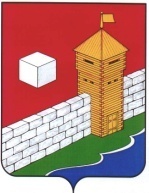 СОВЕТ ДЕПУТАТОВСЕЛЕЗЯНСКОГО СЕЛЬСКОГО ПОСЕЛЕНИЯпятого созываР Е Ш Е Н И Еот _22.12.2016 г._  № 72                                                                                                         с. Селезян                                                                                                 О внесении изменений в решениеСовета депутатов Селезянскогосельского поселения  от22.12.2010 г. № 67 В соответствии с федеральным законом от 23 мая 2016 года  № 143-ФЗ «О внесении изменений в отдельные законодательные акты Российской Федерации в части увеличения пенсионного возраста отдельным категориям граждан», Уставом Селезянского сельского поселенияСОВЕТ  ДЕПУТАТОВ СЕЛЕЗЯНСКОГО СЕЛЬСКОГО ПОСЕЛЕНИЯ Р Е Ш А Е Т:1. внести в решение Совета  депутатов Селезянского сельского поселения от 22.12.2010 г. № 67 «Об утверждении Положения о назначении и выплате пенсии за выслугу лет муниципальным служащим Селезянского сельского поселения» следующие изменения:в пункте 3 раздела I слова «не менее 15 лет» заменить словами                          «, продолжительность которого для назначения пенсии за выслугу лет в соответствующем году определяется согласно приложению 4 к настоящему Положению»;в пункте 5 раздела I слова «менее 15 лет» заменить словами                               «, продолжительность которого для назначения пенсии за выслугу лет в соответствующем году определяется согласно приложению 4 к настоящему Положению»;в абзаце 1 части 1 пункта 7 раздела II слова «не менее 15 лет и» заменить словами «, продолжительность которого для назначения пенсии за выслугу лет в соответствующем году определяется согласно приложению 4 к настоящему Положению, и при», в абзаце 1 части 2 пункта 7 раздела II после слов «по старости (инвалидности)» дополнить словами «в соответствии с частью 1 статьи 8 и статьями 9, 30-33 Федерального закона от 28 декабря 2013 года № 400-ФЗ «О страховых пенсиях»;в подпункте 2 пункта 11 раздела IV слова «от 20»  заменить словами «свыше 20»;в подпункте 1 пункта 14 раздела V цифру «2» заменить на цифру «1»;в подпункте 2 пункта 14 раздела V слово «паспорт» заменить на слова «копия паспорта»;в подпункте 3 пункта 14 раздела V цифру «3» заменить на цифру «2»;в подпункте 4 пункта 14 раздела V цифру «4» заменить на цифру «3»;в приложении 2 после слова «замещавшего» слово «муниципальную» исключить;дополнить приложением 4 следующего содержания:2.  Настоящее решение вступает в силу с 1 января 2017 года«Приложение  4
к Положению о назначении                                                                                                   и выплате пенсии за выслугу лет                                                                 муниципальным служащимСтаж муниципальной службы для назначения пенсии за выслугу летПредседатель Совета депутатовСелезянского сельского поселения                                   Н.А.СадовскаяГод назначения пенсии за выслугу летСтаж для назначения пенсии за выслугу лет в соответствующем году201715 лет 6 месяцев201816 лет201916 лет 6 месяцев202017 лет202117 лет 6 месяцев202218 лет202318 лет 6 месяцев202419 лет202519 лет 6 месяцев2026 и последующие годы20 лет».